государственное бюджетное общеобразовательное учреждение Самарской области средняя общеобразовательная школа  «Образовательный центр» с. Старая  Шентала муниципального района Шенталинский Самарской области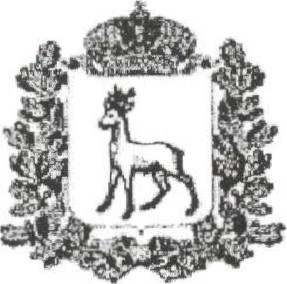 ПРИКАЗ                              12.05.2020 	                                                             №31 О внесении изменений в календарный учебный график на 2019-2020 учебный год.Руководствуясь распоряжением № 395-р от 08.05.2020года «О внесении изменений в распоряжение министерства образования и науки самарской области от 03.04.2020 № 338 -р 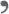 « Об организации	образовательной деятельности в образовательных организациях расположенных на территории Самарской области , в условиях распространения новой коронавирусной инфекции (COVID- 19)» приказываю :1. Внести изменения в годовой календарный учебный график ГБОУ СОШ «ОЦ»  с. Старая Шентала на 2019-2020 учебный год в раздел 2. «Продолжительность учебного года, четвертей», п.2.4. « Окончание образовательного процесса»:в 1-4 классах - 25 мая 2020г.в 5-8 классах — 27 мая 2020г.в 9- 11 классах — 30 мая 2020г.2. Классным руководителям 1-11 классов довести до сведения обучающихся и родителей (законных представителей) о сроках окончания учебного года.3.Учителям - предметникам обеспечить полное и качественное выполнение государственных программ по учебным предметам и повторение пройденного материала, обратив особое внимание на организацию индивидуальной помощи обучающимся, испытывающим затруднения в освоении программы.4.Отв. за сайт и АСУ РСО – Барышевой Е. Н., разместить данный приказ на официальном сайте ОУ и в системе АСУ РСО5.Контроль за исполнением данного приказа оставляю за собой.Директор:                                                    З.А.Степанова